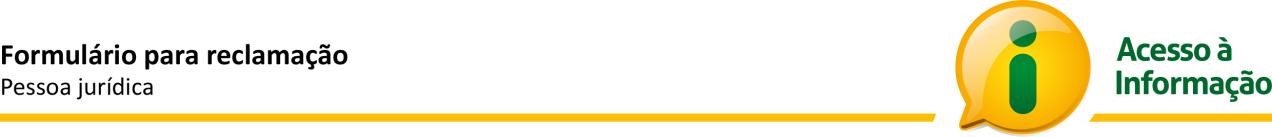 Dados do requerente  Razão Social: __________________________________________________________________ CNPJ:____________________________ Nome do representante*: _______________________________________________________ Cargo do representante*: ________________________________________________________ Endereço físico:  Cidade*: ______________________ 	Estado*: _______ CEP*: _______________ Telefone (DDD + número)*: 	(      ) ______________________  	 	 	 	(      ) ______________________ Endereço eletrônico (e-mail)*: _____________________________________________________ Informar apenas em caso de alteração dos dados cadastrais informados no pedido original de acesso à informação.  Dados do pedido original de acesso à informação não atendido no prazo Protocolo (NUP): ______________________ Data do pedido*:  ______________________ informação não é obrigatória 